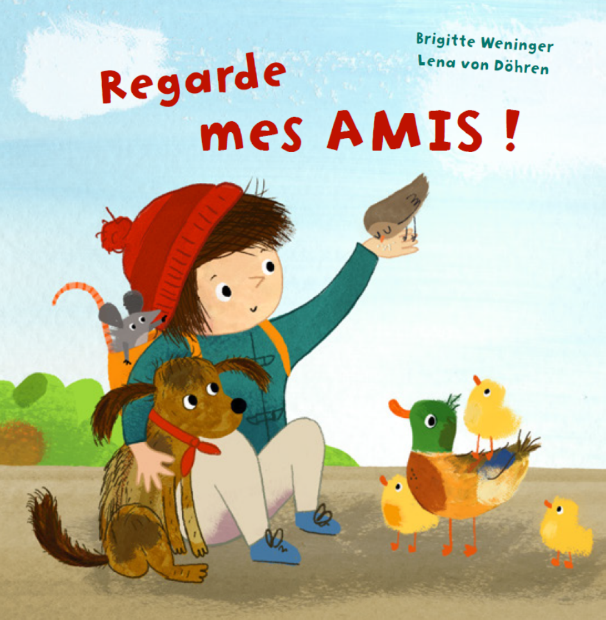 Brigitte Weninger / Lena von Döhren:					AlbanaisRegarde mes amis!								ShqipNordSüd Verlag 2019Traduction: Suela Jorgaqiwww.nepourlire.chCoordination des traductions: Interbiblio en collaboration avec Bibliomedia et l’ISJM(Couver-ture)Regarde mes amis !Shiko, shokët e mi!(4ème de couver-ture)Anna veut rendre visite à ses amis les animaux dans le parc. Mais où se cachent-ils ?Un livre amusant, plein de tendres détails, pour des jeunes explorateurs et exploratrices.Anna dëshiron të vizitojë miqtë e saj kafshë në park. Po ku fshihen ata? Një libër i gëzueshëm me detaje për zbuluesit e vegjël. (p. 2)Anna veut aller au parc.Où est mon sac à dos ?Où est ma veste ?Où est ma chaussure ?Anna dëshiron të shkojë në park.Po ku është çanta e shpinës? Po xhupi ku është? Dhe ku është këpuca? (p. 4)Anna court vers l’étang.Qui l’attend là-bas ?Anna vrapon në pellg. Kush e pret aty? (rabat p. 5)COIN-COIN !Bonjour chers petits canards!Kuak kuak! Mirëdita, rosa të dashura! (p. 6)Anna continue sa course. Qui est derrière les buissons ?Anna vazhdon të ecë.Kush fshihet pas shkurreve? (rabat p. 7)OUAF-OUAF !Salut petit chien !Hum hum! Përshëndetje qenush! (p. 8) Anna voit un trou près de la clôture.Qui habite ici ?Anna shikon një vrimë tek gardhi. Kush banon aty? (p. 9)COUIC-COUIC !Holà petite souris !Pip pip! Huhu, miush! (p. 10)Anna se penche vers un amas de feuilles.Quel est ce bruissement ? Anna shkon tek grumbulli i gjetheve. Kush fëshfërin ashtu? (rabat p. 11)HIN-HIN !Coucou petit hérisson !Shnuf shnuf! Ej, iriq i vogël! (p. 12)Anna entend du bruit dans l’arbre.Qui bat des ailes par ici ?Anna dëgjon diçka në pemë. Kush fluturon aty? (rabat p. 13)TCHIP-TCHIP !Salut les moineaux !Pip pip! Përshëndetje, harabela! (p. 14)A présent, Anna aussi a faim.Mais le sac à dos est vide…Tani Annën e mori uria. Por çanta e shpinës është bosh…(rabat fermé p. 15)ANNA ! ANNA !Anna! Anna! 